БОЙОРОК                                                                                        РАСПОРЯЖЕНИЕ          05 ноябрь 2018 йыл                                                № 40                              05 ноября 2018 год            Яны Ергэн ауылы                                                                                        село Новый Зирган«О назначении ответственного за противопожарную безопасность»  В целях обеспечения пожарной безопасности, охраны жизни и здоровья сотрудников и посетителей в соответствии с требованиями противопожарного режимараспоряжаюсь:Назначить ответственным за организацию работы по пожарной безопасности и соблюдение противопожарного режима в администрации сельского поселения Новозирганский сельсовет управляющего делами сельского поселения Новозирганский сельсовет Аралбаеву  Р.Р.Ответственному за противопожарную безопасность:-осуществлять ежедневный контроль за соблюдением противопожарного режима всеми сотрудниками, принимать срочные меры по устранению выявленных недостатков в его реализации;-проводить с сотрудниками вводный и текущий инструктаж на рабочем месте по пожарной безопасности согласно установленным срокам с ведением соответствующей документации;- проводить не реже одного раза в полугодие практическое занятие по отработке плана эвакуации сотрудников при пожаре;-ежедневно проверять наличие и состояние исправности телефонной сети, дежурного освещения;-следить за состоянием путей эвакуации из здания, освобождать их от посторонних предметов;      3.   Контроль за исполнением приказа оставляю за собой.Глава сельского поселения Новозирганский сельсовет                                                                          Х.М.Шарипов     Башкортостан Республикаһының Хәйбулла районы муниципаль районының Яңы Ергән ауыл советыауыл биләмәһе хакимиәте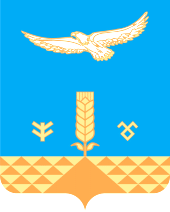 Администрация сельского поселения Новозирганский сельсоветмуниципального районаХайбуллинский районРеспублики Башкортостан